Лабораторна роботаТема: Порівняння будови скелету плазунів і земноводних.Мета: ознайомитися з будовою скелетів ящірки та жаби, з'ясувати, в чому полягає схожість їхньої будови, а в чому вони відрізняються.Обладнання та матеріали: постійні препарати скелетів ящірки та жаби, таблиці «Будова скелета ящірки», «Будова скелета жаби», лупа ручна, підручник.Хід роботи: 1.Зробіть необхідні позначення на малюнках скелетів ящірки та жаби.2.Порівняйте скелет жаби як представника класу Земноводні та скелет ящірки як представника класу Плазуни та дайте відповіді на запитання: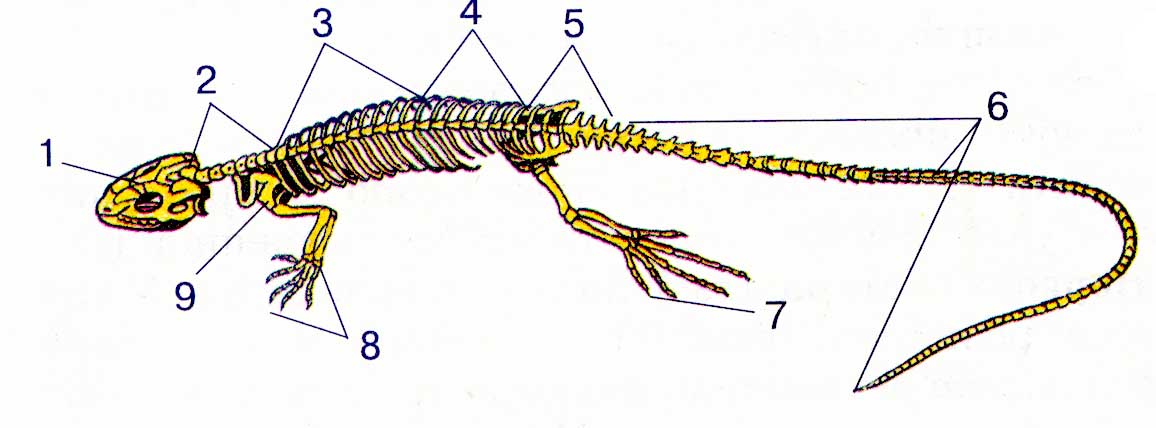 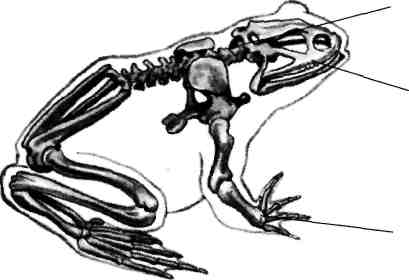 Висновок1.    Чим відрізняється череп жаби від черепа ящірки? …………………………………………………………………………………………………………………………………………………………………………………………………………………………………………………2.    Чим відрізняється хребет жаби від хребта ящірки? …………………………………….…………………………………………………………………………………………………………………………………………………………………………………………………………3.    Чим відрізняються кінцівки жаби від кінцівок ящірки?...................................................…………………………………………………………………………………………………………………………………………………………………………………………………………4.    В чому причина відмінностей у будові скелетів плазунів і земноводних?.....................………………………………………………………………………………………………………………………………………………………………………………………………………..5.    Що спільного можна відзначити у будові цих скелетів, яка причина такої
подібності?	…………………………………………………………………………………………………